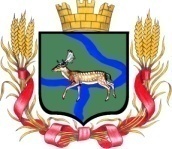 Администрация Еланского городского поселения Еланского муниципального района Волгоградской области __________________________________________________________________ПОСТАНОВЛЕНИЕ14 декабря  2018 г.  № 317О  предоставлении  разрешения  на  отклонение  от  предельных параметров разрешенного строительства, реконструкции объектов капитального строительства  по адресу: Волгоградская область, Еланский район,        р.п.Елань,  ул.Советская,164АВ соответствии  со  статьей 40  Градостроительного кодекса Российской Федерации,  Федеральным законом от 6 октября 2003 г. N 131-ФЗ "Об общих принципах организации местного самоуправления в Российской Федерации", постановлением Администрации Еланского городского поселения Еланского муниципального района Волгоградской области от 3 декабря 2018 года № 289 «Об утверждении Административного регламента предоставления муниципальной услуги «Предоставление разрешения на отклонение от предельных параметров разрешенного строительства, реконструкции объектов     капитального      строительства», на  основании заключения  о  результатах публичных  слушаний  от 11.12.2018г., руководствуясь Уставом Еланского городского поселения Еланского муниципального района Волгоградской области,ПОСТАНОВЛЯЕТ:1.Отказать Тараненко Виктору Дмитриевичу в  разрешении  на  отклонение  от  предельных параметров разрешенного строительства, реконструкции объектов капитального строительства по  объекту – магазин, расположенного  по  адресу: Волгоградская область, Еланский район, р.п. Елань,  ул. Советская,164А  по  следующим параметрам разрешенного строительства: минимальные отступы от границ земельных участков в целях определения мест допустимого размещения зданий, строений, сооружений, за пределами которых запрещено строительство зданий, строений, сооружений:- от  передней границы  земельного участка с «3 метра» на «по меже»;- от правой границы земельного участка с «3 метра» на «по меже»;- от левой границы земельного участка с «3 метра» на «по меже»;- от задней границы земельного участка с «3 метра» на «по меже» в соответствии с п.6.1 ст.40 Градостроительного кодекса.2. Настоящее постановление вступает в силу со дня его опубликования и    подлежит размещению на сайте Администрации Еланского городского поселения.Глава Еланского городского поселения                       Н.А.Савин